SPW SUPPORT - Direction du Développement et de l’Accompagnement du personnel (DDAP)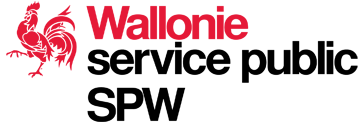 DEMANDE DE FORMATION SPÉCIFIQUESEMINAIRE /CONFERENCE / WEBINAIREAvant de commencer, quelques informations pratiques…À vous de jouer Service demandeurAgent(s) concerné(s)Votre besoinAccord du supérieur hiérarchique sur la demande de formationCe formulaire doit être transmis au(x) correspondant(s) de la formation de votre entité.
La liste complète est disponible sur Correspondants de la formation | Direction du Développement et de l’Accompagnement du personnel.Espace réservé au correspondant de la formationEspace réservé à la DDAP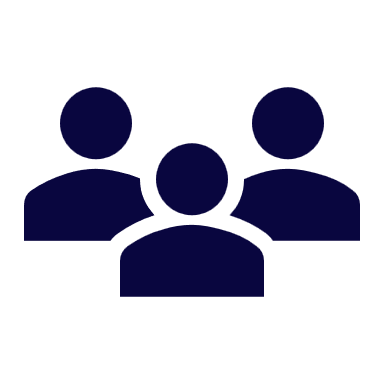 Qui introduit la demande ? Le service ou la direction des agents concernés. 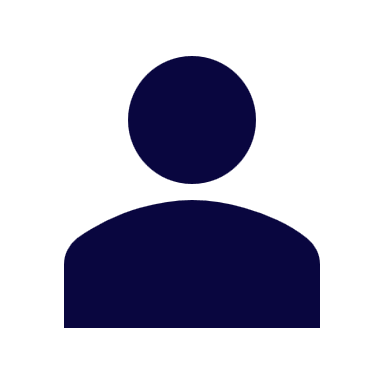 À qui envoyer ce formulaire ?Au supérieur hiérarchique de rang A4 minimum qui le transmettra par e-mail au correspondant de la formation de l’entité, seul habilité à le transmettre à la DDAP.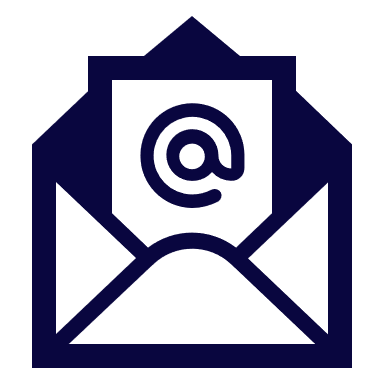 Comment ?Par e-mail.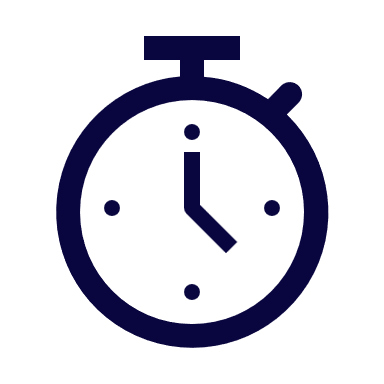 Délai ?La DDAP a besoin d’un délai de 3 semaines pour analyser et gérer la demande, à partir de la date de réception à la DDAP.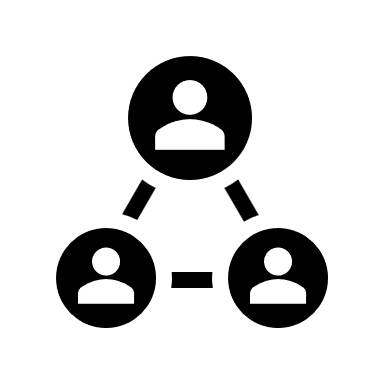 Qui va gérer le dossier ?Le gestionnaire de formations qui :Enverra un accusé de réception (copie au correspondant de la formation).Demandera les informations nécessaires lors du traitement de la demande. 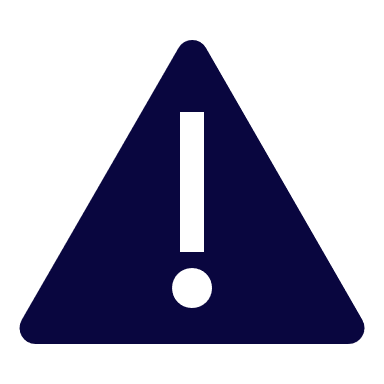 Point d’attentionLes conférences, les séminaires et les webinaires payants sont pris en charge par la DDAP et doivent être demandés via ce formulaire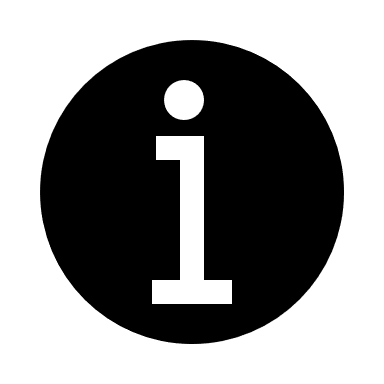 Pré-inscriptionAucune (pré-)inscription ne peut être effectuée avant l’accord de la DDAP sur l’organisation de la formation. A défaut, la facture ne pourra pas être prise en charge par la DDAP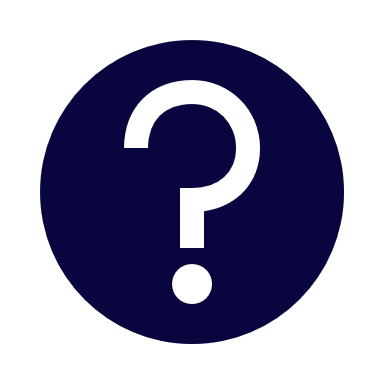 Autre question ? support.formation@spw.wallonie.behttp://formation.spw.wallonie.be.EntitéDépartementDirectionNom et prénom du supérieur hiérarchique du service qui introduit la demande (rang A4 minimum)Nom et prénom du supérieur hiérarchique du service qui introduit la demande (rang A4 minimum)Adresse e-mail du supérieur hiérarchiqueAdresse e-mail du supérieur hiérarchiqueNom, prénom et adresse e-mail de la personne de contactNombre de personnes concernées par la formation (merci de fournir une liste sous format Excel)Intitulé ou thématique (précisez le lien vers le site pour un séminaire/webinaire/conférence)Motivation demande Votre demande se justifie par un besoin de nature réglementaire ou une amélioration des compétences individuelles ou collectives. ExplicitezDate et signature (électronique) du supérieur hiérarchique (A4 min) Formation à l’étranger : date et signature (électronique) du supérieur hiérarchique de rang A2Date et signature (électronique) du correspondant de la formation Commentaires ou remarques éventuelsN° du bon de commande : Nom et visa du/de la gestionnaire de formation : Commentaires :